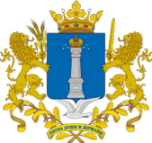 АГЕНТСТВО ЗАПИСИ АКТОВ ГРАЖДАНСКОГО СОСТОЯНИЯ  УЛЬЯНОВСКОЙ ОБЛАСТИП Р И К А З_______________2022 г.								       № __г. УльяновскО внесении изменений в отдельные приказы Агентства записи актов гражданского состояния Ульяновской областиП р и к а з ы в а ю:1. Внести в приказ Агентства записи актов гражданского состояния Ульяновской области от 02.06.2017 № 7 «О комиссии по соблюдению требований к служебному поведению государственных гражданских служащих Агентства записи актов гражданского состояния Ульяновской области
и урегулированию конфликта интересов» изменение, изложив приложение № 2 в следующей редакции:«СОСТАВКомиссии по соблюдению требований к служебному поведению государственных гражданских служащих Агентства записи актов гражданского состояния Ульяновской области и урегулированию конфликта интересов           ».2. Признать утратившим силу подпункт 2 пункта 3 приказа Агентства записи актов гражданского состояния Ульяновской области от 30.03.2021 № 2
«О внесении изменений в отдельные приказы Агентства записи актов гражданского состояния Ульяновской области».Руководитель Агентства			                                          Ж.Г. НазароваПредседатель Комиссии:Председатель Комиссии:Председатель Комиссии:1.МифтаховаТатьяна Николаевназаместитель руководителя Агентства записи актов гражданского состояния Ульяновской области – начальник отдела организации предоставления государственных услугЗаместитель председателя Комиссии:Заместитель председателя Комиссии:Заместитель председателя Комиссии:2.ТюляховПавел Тимофеевичначальник отдела правового и организационного обеспечения Агентства записи актов гражданского состояния Ульяновской областиСекретарь Комиссии:Секретарь Комиссии:Секретарь Комиссии:3.СтуденоваЕлена Евгеньевнареферент отдела правового и организационного обеспечения Агентства записи актов гражданского состояния Ульяновской областиЧлены Комиссии:Члены Комиссии:Члены Комиссии:4.СуровМаксим Анатольевичконсультант отдела правового и организационного обеспечения Агентства записи актов гражданского состояния Ульяновской области5.представитель (представители) научных организаций, образовательных организаций высшего и дополнительного профессионального образования, деятельность которых связана с гражданской службой (по согласованию)представитель (представители) научных организаций, образовательных организаций высшего и дополнительного профессионального образования, деятельность которых связана с гражданской службой (по согласованию)6.представитель Общественного совета, образованного при Агентстве записи актов гражданского состояния Ульяновской области (по согласованию)представитель Общественного совета, образованного при Агентстве записи актов гражданского состояния Ульяновской области (по согласованию)7.должностное лицо подразделения, образуемого в Правительстве Ульяновской области, по профилактике коррупционных и иных правонарушений (по согласованию)должностное лицо подразделения, образуемого в Правительстве Ульяновской области, по профилактике коррупционных и иных правонарушений (по согласованию)8.представитель профсоюзной организации Агентства записи актов гражданского состояния Ульяновской области (по согласованию)представитель профсоюзной организации Агентства записи актов гражданского состояния Ульяновской области (по согласованию)